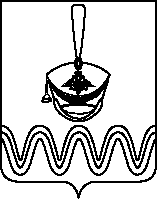     П О С Т А Н О В Л Е Н И Е  АДМИНИСТРАЦИИ БОРОДИНСКОГО СЕЛЬСКОГО ПОСЕЛЕНИЯПРИМОРСКО-АХТАРСКОГО РАЙОНА от 14.01.2019                                                                                                       № 3станица БородинскаяО внесении изменений в постановление администрации Бородинского сельского поселения Приморско-Ахтарского района от 01 марта 2017 года № 63 «Об утверждении Порядка формирования, ведения, обязательного опубликования перечня муниципального имущества свободного от прав третьих лиц (за исключением имущественных прав субъектов среднего и малого предпринимательства) предназначенного для передачи во владение и (или) пользование субъектам малого и среднего предпринимательства и организациям, образующим инфраструктуру поддержки субъектов малого среднего предпринимательства, предусмотренного частью 4 статьи 18 Федерального закона «О развитии малого и среднего предпринимательства в Российской Федерации»В связи с вступлением в силу Федерального закона от 3 июля 2018 года № 185-ФЗ «О внесении изменений в отдельные законодательные акты Российской Федерации в целях расширения имущественной поддержки субъектов малого и среднего предпринимательства» и в соответствии с Федеральным законом от 06 октября 2003 года № 131-ФЗ «Об общих принципах организации местного самоуправления в Российской Федерации», экспертным заключением Управления по взаимодействию с органами местного самоуправления от 29 ноября 2018 года № 34.01-04-1054/18 «О нарушении правил юридической техники», администрация Бородинского сельского поселения Приморско-Ахтарского района постановляет:         1. Постановление администрации Бородинского сельского поселения Приморско-Ахтарского района  от 09 октября 2018 года № 335 «О внесении изменений в постановление администрации Бородинского сельского поселения Приморско-Ахтарского района от 01 марта 2017 года № 63 «Об утверждении Порядка формирования, ведения, обязательного опубликования перечня муниципального имущества свободного от прав третьих лиц (за исключением имущественных прав субъектов среднего и малого предпринимательства) предназначенного для передачи во владение и (или) пользование субъектам малого и среднего предпринимательства и организациям, образующим инфраструктуру поддержки субъектов малого среднего предпринимательства, предусмотренного частью 4 статьи 18 Федерального закона «О развитии малого и среднего предпринимательства в Российской Федерации» отменить. 1. Внести в приложение к постановлению администрации Бородинского сельского поселения Приморско-Ахтарского района от 01 марта 2017 года № 63 «Об утверждении Порядка формирования, ведения, обязательного опубликования перечня муниципального имущества свободного от прав третьих лиц (за исключением имущественных прав субъектов среднего и малого предпринимательства) предназначенного для передачи во владение и (или) пользование субъектам малого и среднего предпринимательства и организациям, образующим инфраструктуру поддержки субъектов малого среднего предпринимательства, предусмотренного частью 4 статьи 18 Федерального закона «О развитии малого и среднего предпринимательства в Российской Федерации» (далее - Порядок) следующие изменения:1.1. Пункт 1.1 раздела 1 Порядка после слов «(за исключением» дополнить словами «права хозяйственного ведения, права оперативного управления, а также».1.2. Пункт 2.2 раздела 2 Порядка после слов «транспортные средства,» дополнить словами «а также земельные участки, указанные в подпунктах 6, 8 и 9 пункта 2 статьи 39.3 Земельного кодекса Российской Федерации и предоставленные в аренду субъектам малого и среднего предпринимательства земельные участки, предусмотренные подпунктами 1 - 10, 13 - 15, 18 и 19 пункта 8 статьи 39.11 Земельного кодекса Российской Федерации,».	2. Ведущему специалисту администрации разместить настоящее постановление на официальном Интернет - сайте администрации Бородинского сельского поселения Приморско-Ахтарского района.       3. Контроль за выполнением настоящего постановления оставляю за собой.       4. Постановление вступает в силу со дня его официального обнародования.Глава Бородинского сельского поселения Приморско-Ахтарского района                                                 В.В.Туров